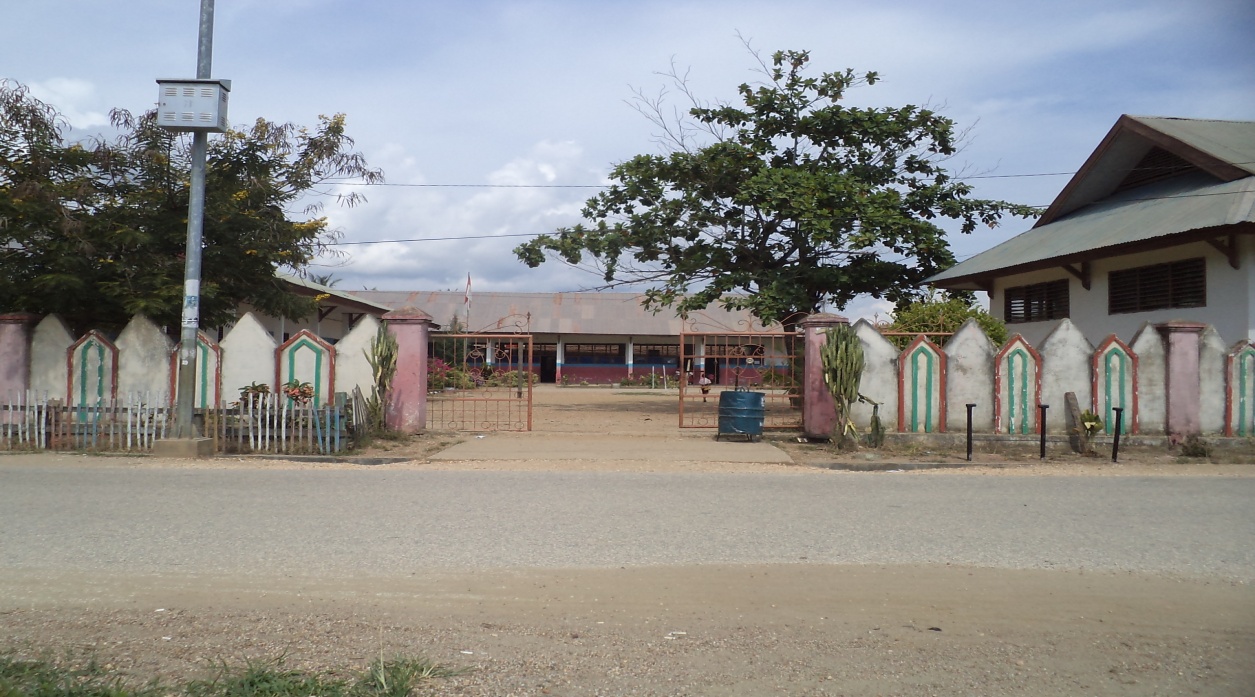 SEKOLAH SD NEGERI 1 LAMPOPALA KAB. BOMBANA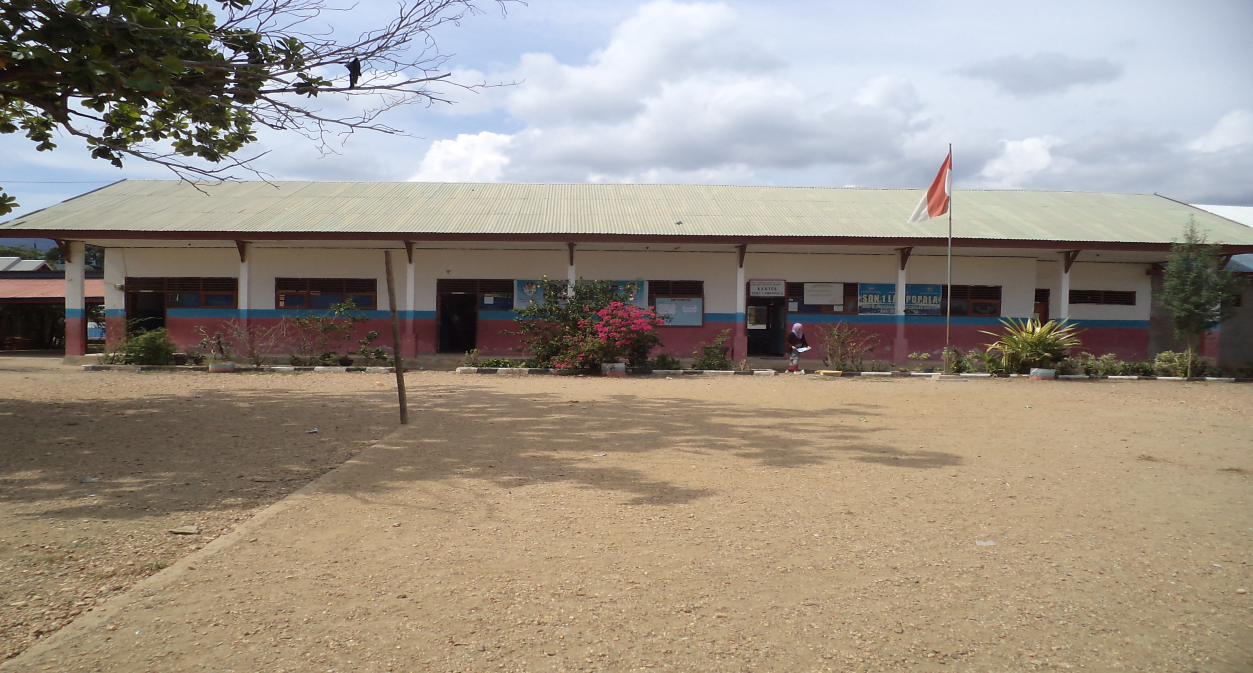 GEDUNG BELAJAR SD NEGERI 1 LAMPOPALA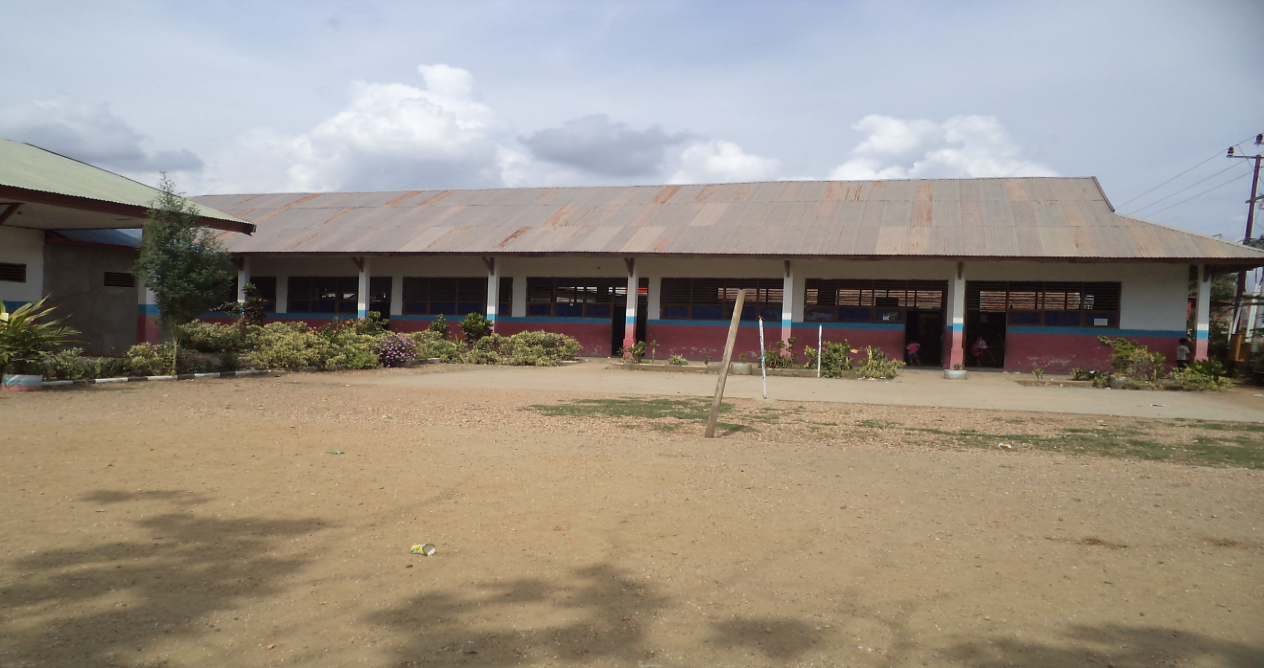 GEDUNG BELAJAR SD NEGERI 1 LAMPOPALAPERPUSTAKAAN SD NEGERI 1 LAMPOPALA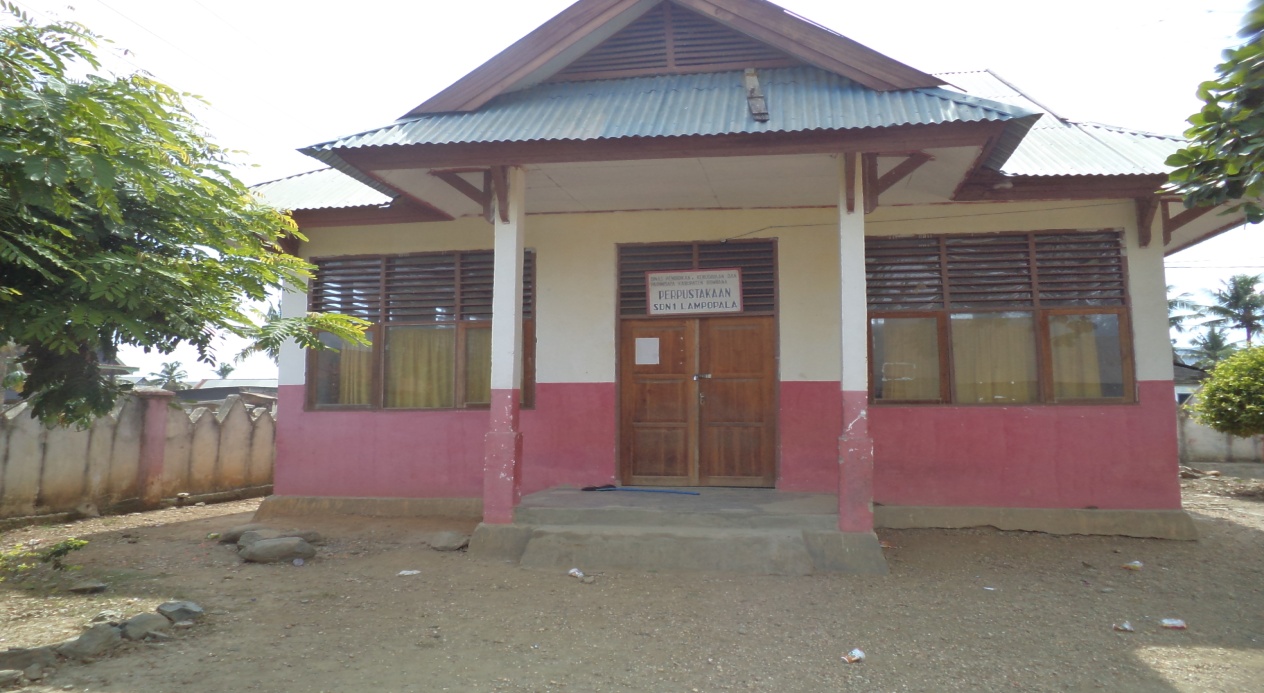 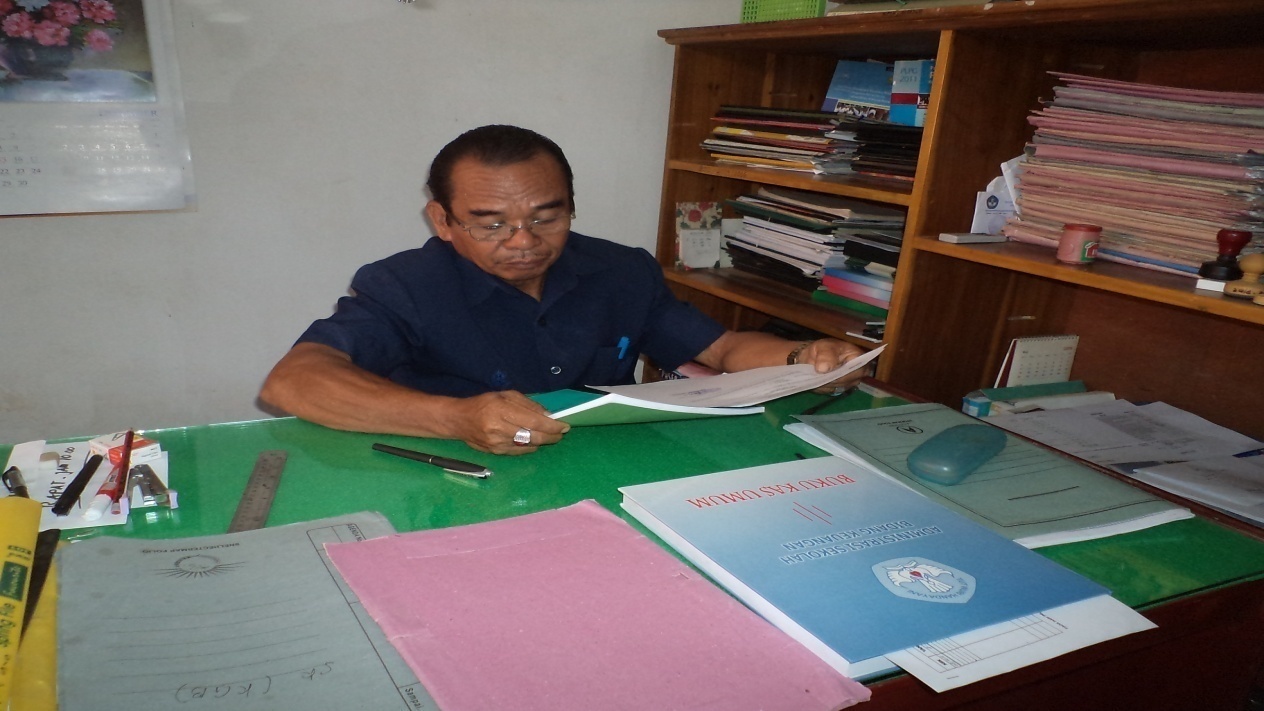 KEPALA SEKOLAH SD NEGERI 1 LAMPOPALA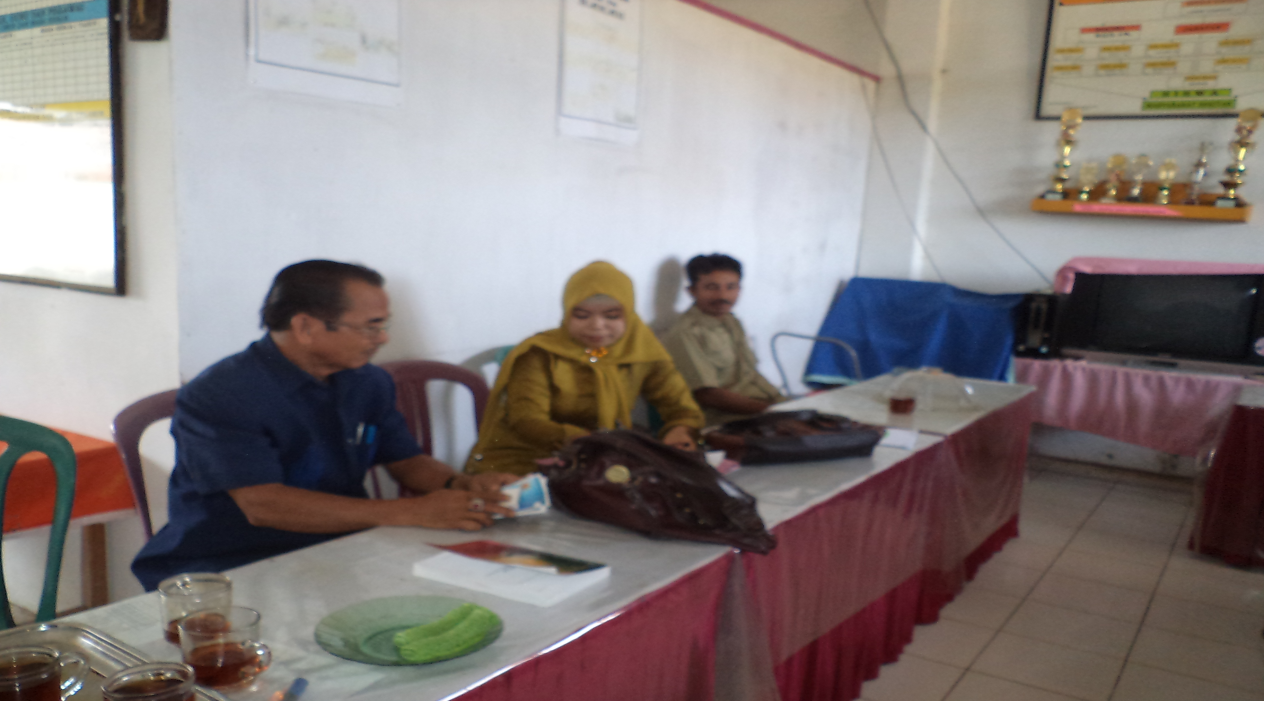 WAWANCARA DENGAN KEPALA SEKOLAH  SD NEGERI 1 LAMPOPALAWAWANCARA DENGAN GURU SD NEGERI 1 LAMPOPALA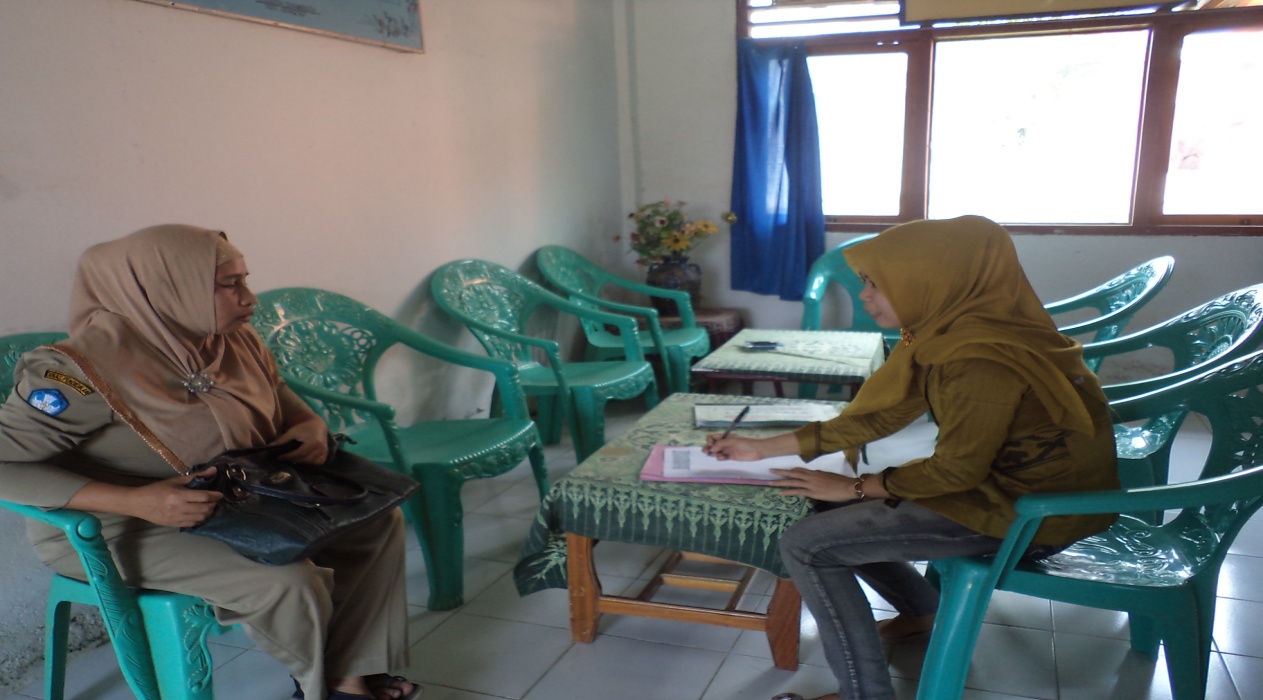 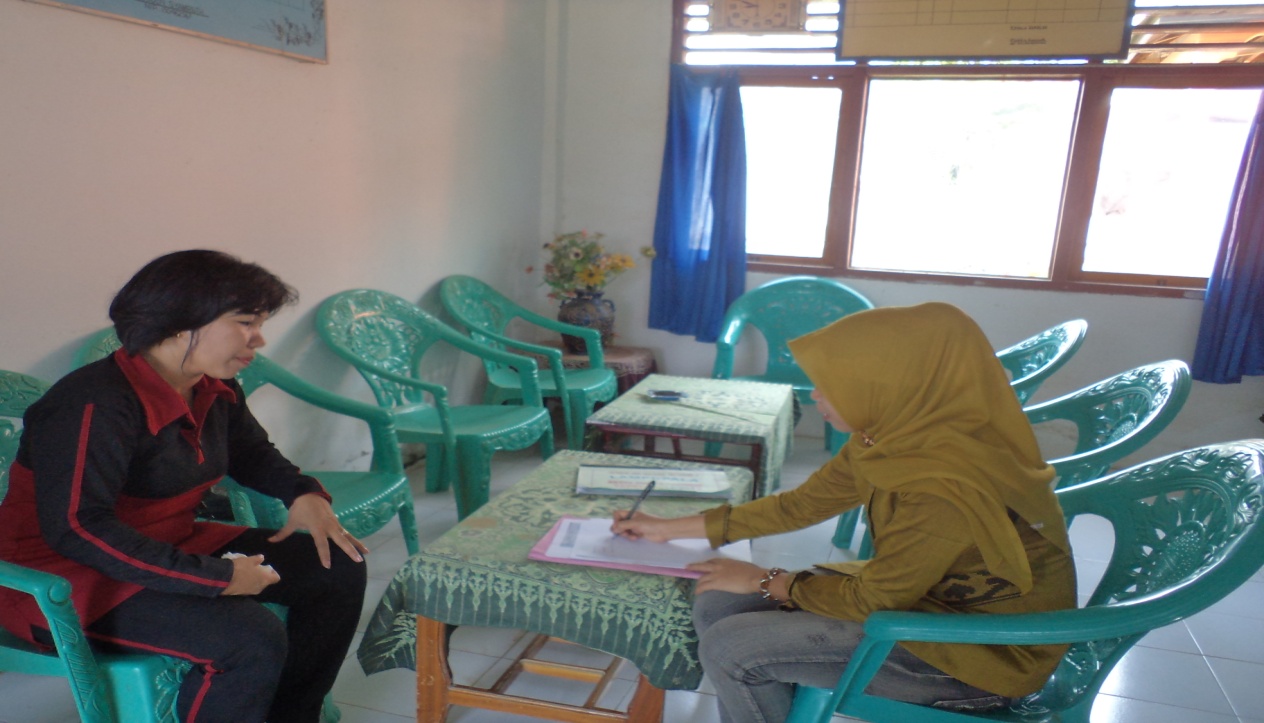 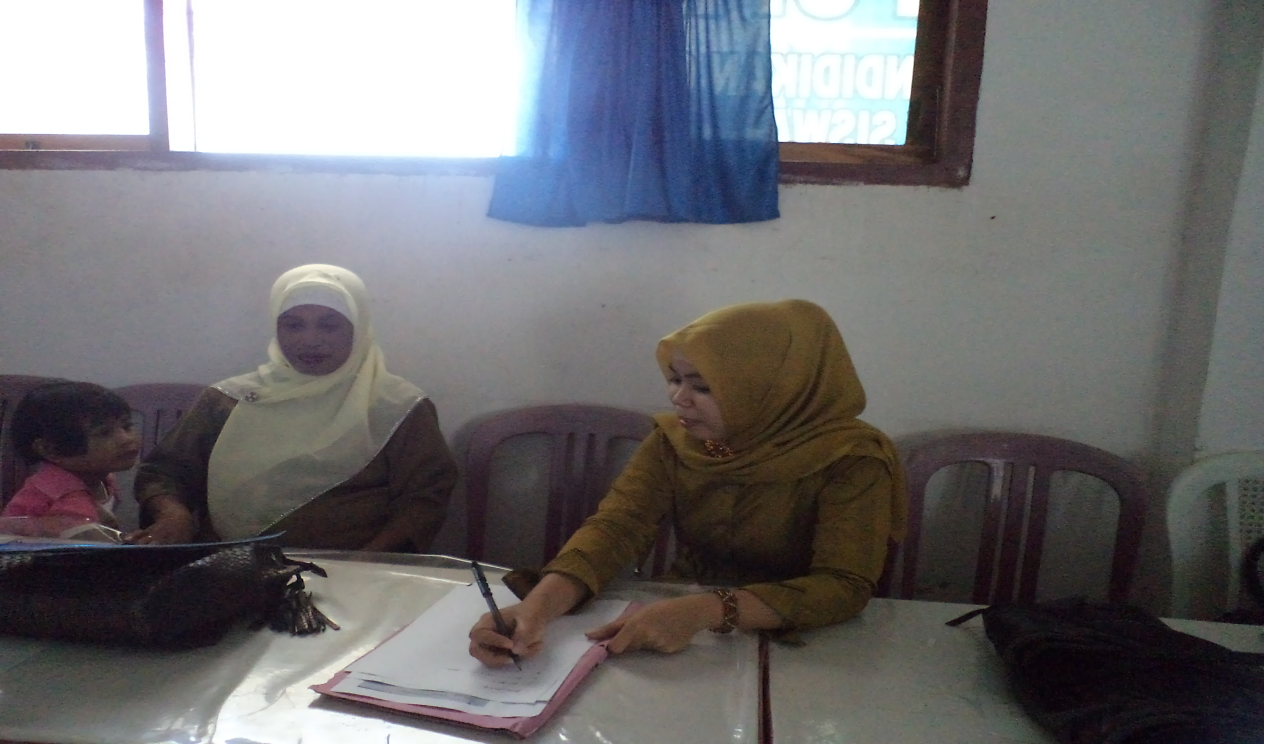 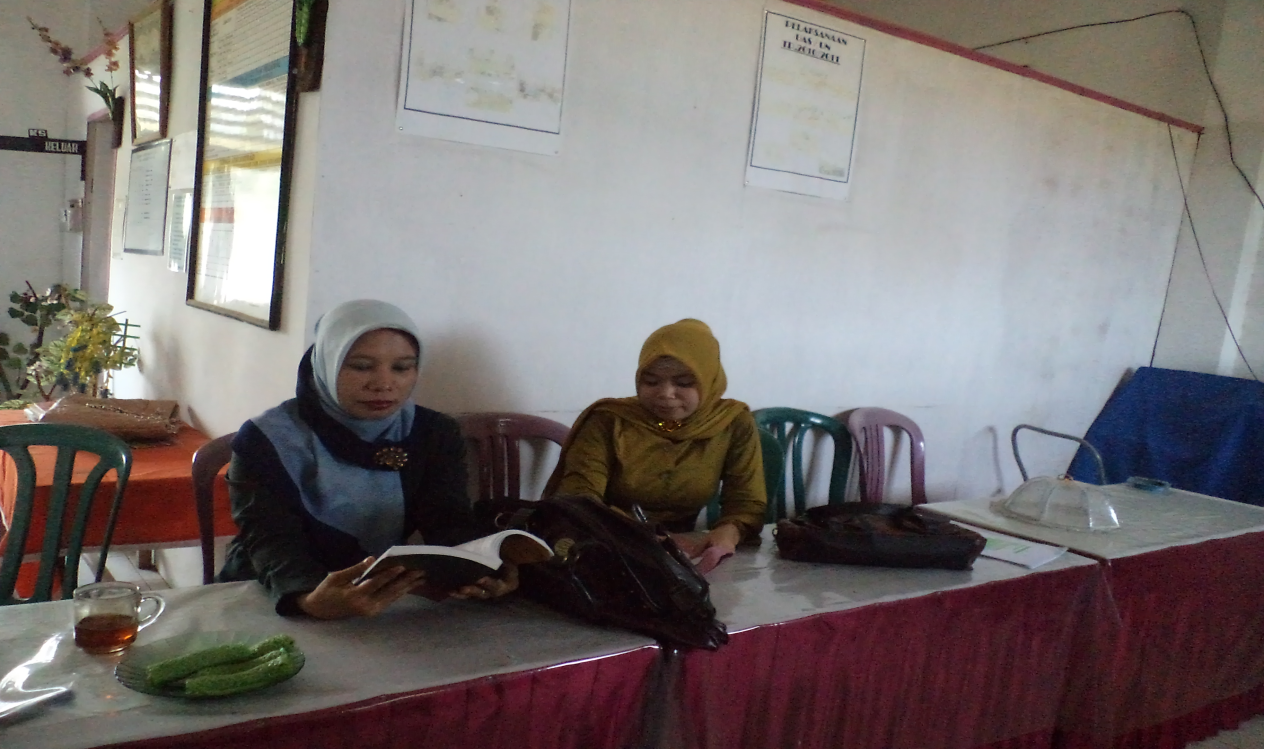 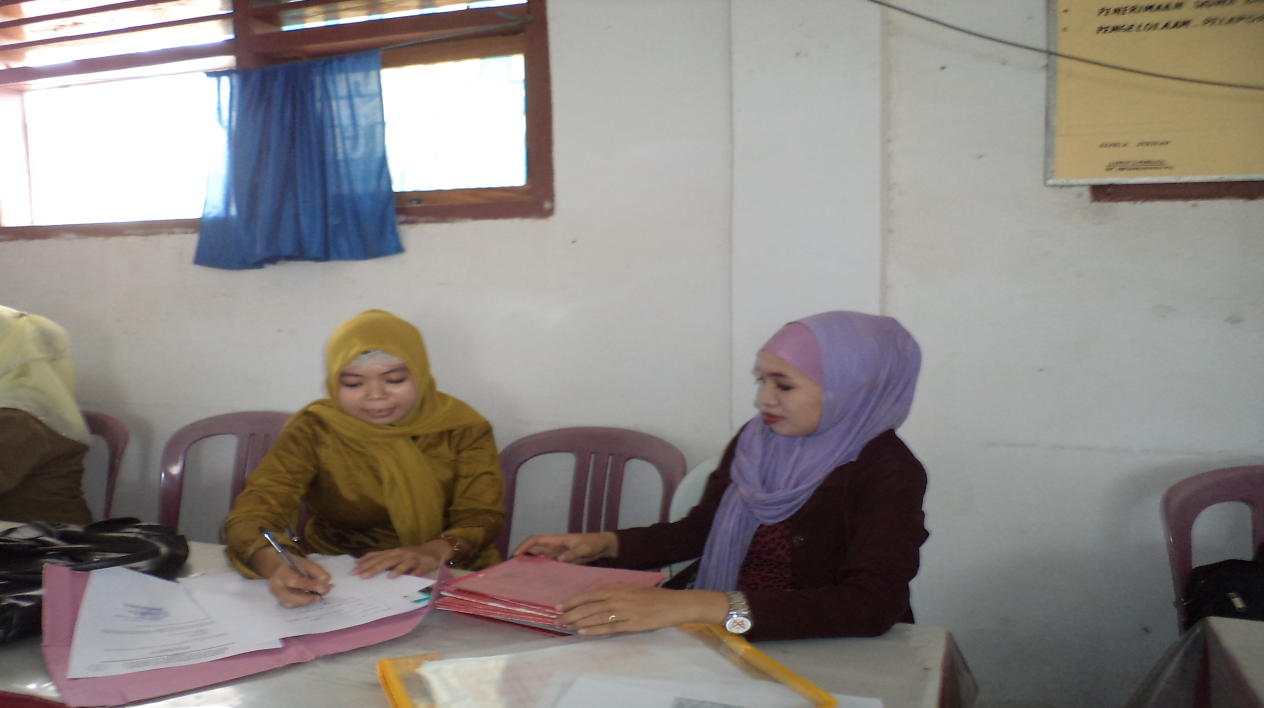 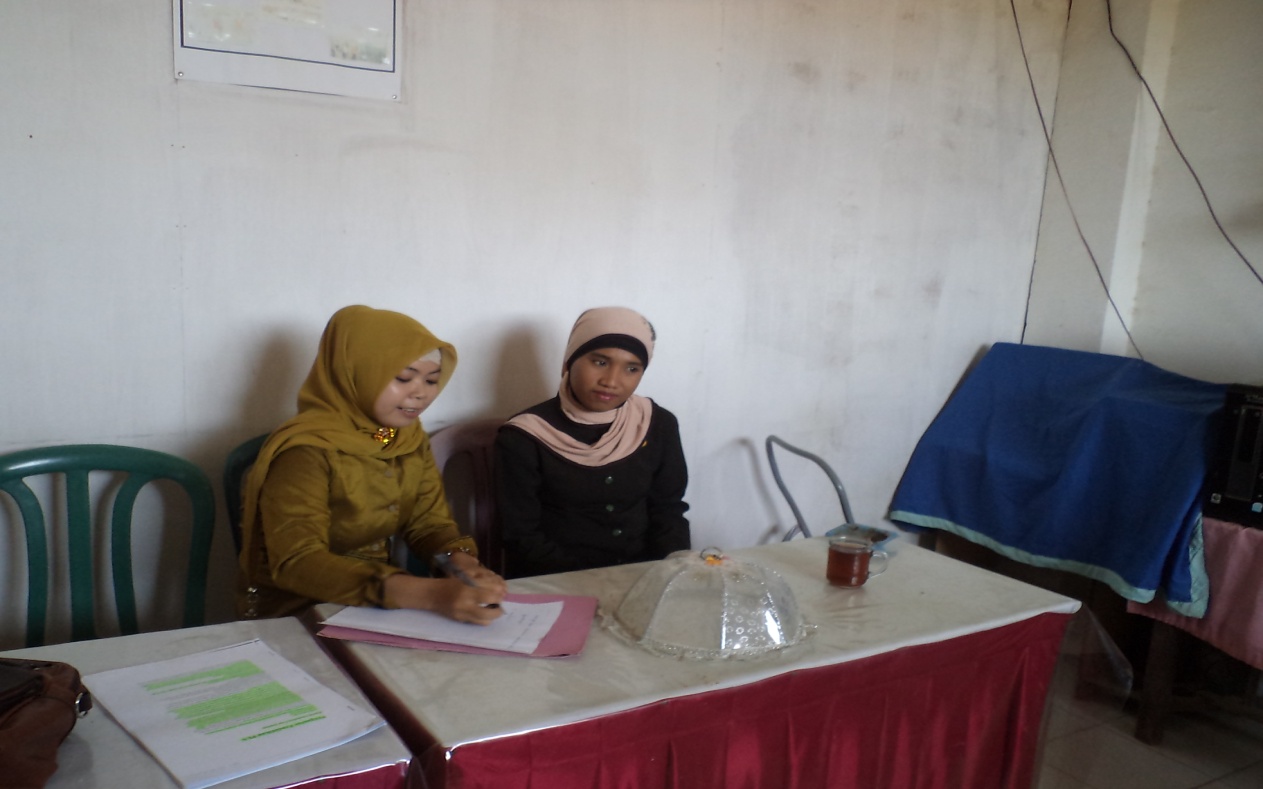 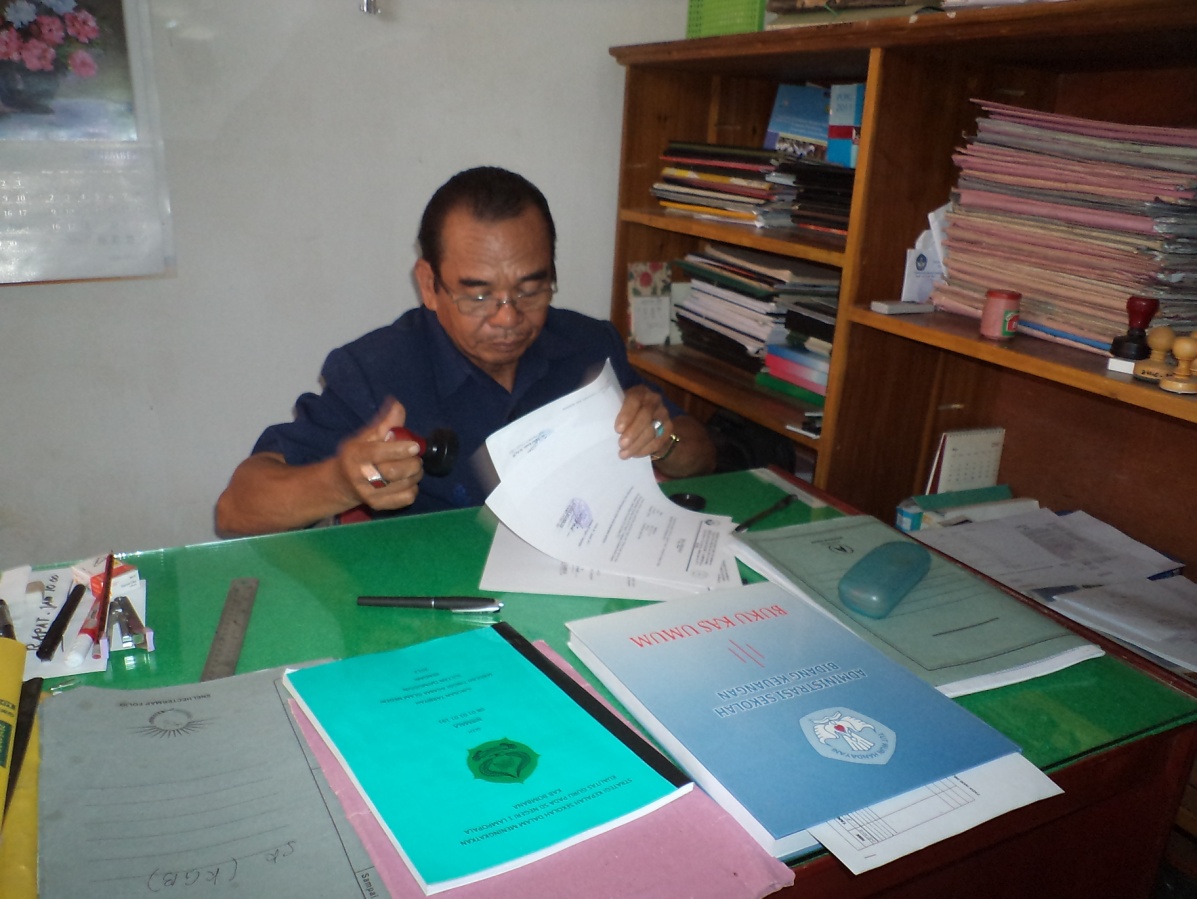 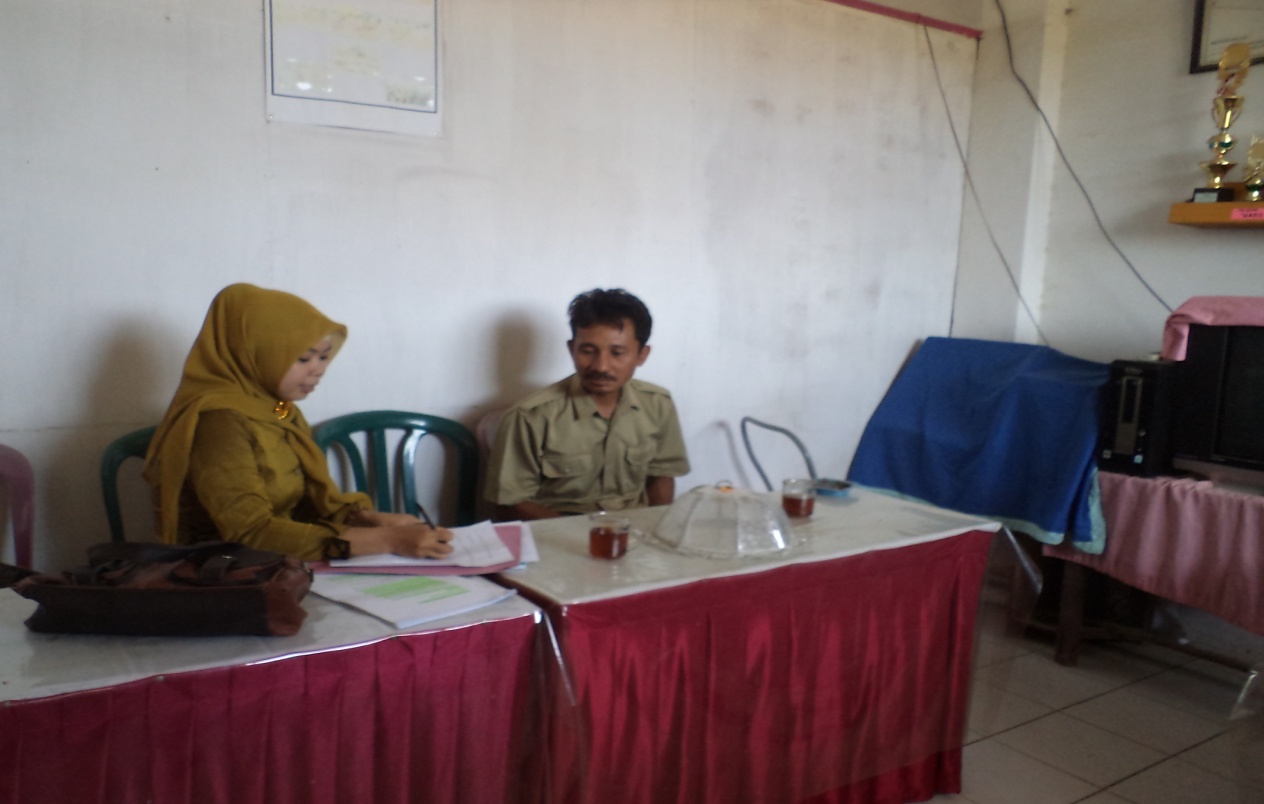 